Администрация муниципального образования город Дивногорск по инициативе Дивногорского местного отделения КРО ВПП «Единая Россия» с 10 июля по 10 августа 2016 года проводит конкурс «С комфортом по маршрутам муниципального образования город Дивногорск» (далее – Конкурс).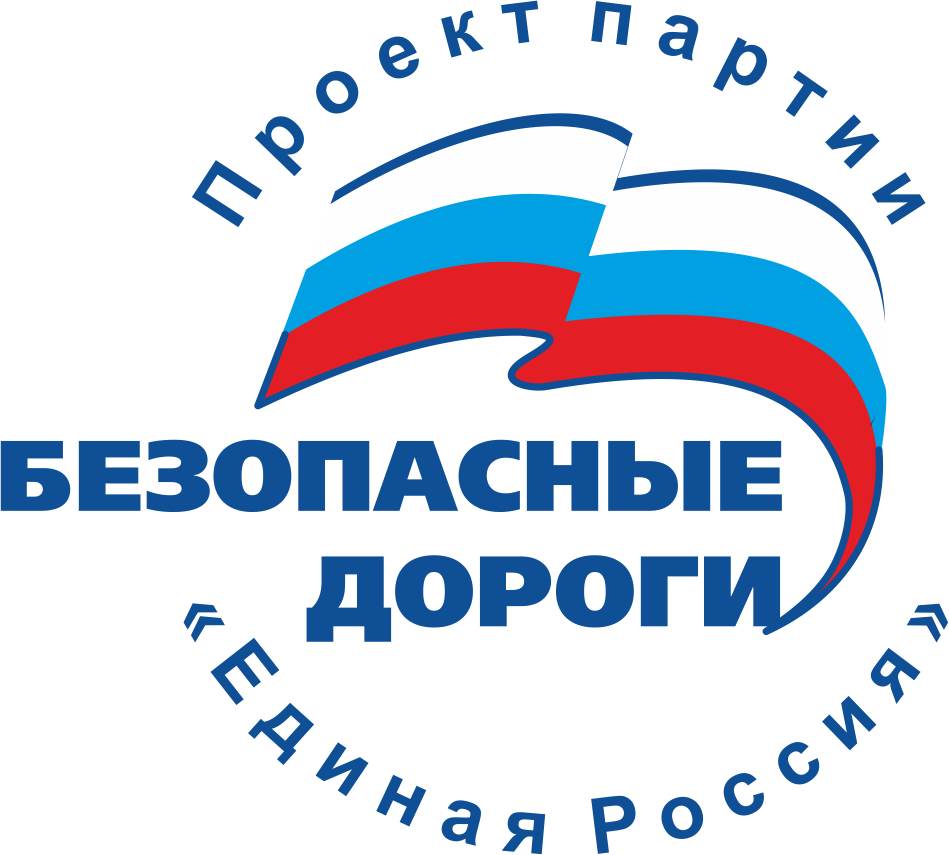 Конкурс проводится с целью повышения безопасности дорожного движения, улучшения культуры и качества транспортного обслуживания пассажиров, развития здоровой конкуренции среди перевозчиков, распространения и пропаганды опыта работы лучших коллективов перевозчиков, осуществляющих свои услуги на территории муниципального образования город Дивногорск.Конкурс проводится по следующим номинациям:«Лучший автобус» и «Лучший водитель автобуса» общественного транспорта муниципального образования город Дивногорск».Голосование проводится с 10 июля по 10 августа 2016 года.	Голоса жителей муниципального образования город Дивногорск, принимаются через электронную почту adm@divnogorsk-adm.ru, divkgh@yandex.ru.Также проголосовать можно по телефону 8-(39144) 3-11-54.Возможно голосование посредством письменного сообщения:-	в адрес администрации города Дивногорска (ул. Комсомольская, 2, каб. 402);-	в адрес МКУ «Городского хозяйства» г. Дивногорска (ул. Комсомольская, 2, каб. 309);-	урна для голосования установлена в холле здания администрации (Дивногорск, ул. Комсомольская, 2).	В номинации «Лучший автобус общественного транспорта МО город Дивногорск» победители награждаются Почетной грамотой. 	В номинации «Лучший водитель» победитель и призеры получают денежную премию в следующих размерах: 1 место - 30 тыс. руб.; 2 место - 15 тыс. руб.; 3 место - 5 тыс. руб.	ЛИСТ  ГОЛОСОВАНИЯ Установлена  5-ти бальная система оценкиНоминация № 1: «Лучший автобус общественного транспорта МО город Дивногорск»:Номинация № 2: «Лучший водитель автобуса МО город Дивногорск»:ВНЕШНЕЕ И ВНУТРЕННЕЕ СОСТОЯНИЕ АВТОБУСА1.Наличие наружных (передних, боковых, задних) информационных аншлагов с указанием начального, конечного и транзитных остановочных пунктов следования-2.Наличие всех внутренних информационных аншлагов для пассажиров (о льготном проезде, о противодействии терроризму на транспорте, схемы маршрута внутри салона)              -3.Чистота и комфорт салона-4.№ маршрута -           , № автобуса -                Ф.И.О. водителя - - 1.ВНЕШНИЙ ВИД ВОДИТЕЛЯ, ЭТИКА ОБЩЕНИЯ С ПАССАЖИРАМИ:-	опрятный внешний вид;-	этика общения с пассажирами;-	умение и навыки грамотно и быстро взимать плату за проезд с пассажиров;-	умение правильно информировать пассажиров в салоне транспортного средства (с использованием микрофона или автоинформатора;)-	соблюдение норм требований о пассажироперевозках.----2.ПРОФЕССИОНАЛЬНЫЕ КАЧЕСТВА ВОДИТЕЛЯ ПРИ ВОЖДЕНИИ ПАССАЖИРСКОГО ТРАНСПОРТНОГО СРЕДСТВА:-	соответствие требованиям правил пассажироперевозок;-	умение плавно набирать ход и останавливать машину;-	умение правильно осуществлять посадку-высадку пассажиров.---3.ВОЛЕВЫЕ КАЧЕСТВА ВОДИТЕЛЯ ПРИ ВОЗНИКНОВЕНИИ ЭКСТРЕМАЛЬНЫХ СИТУАЦИЙ ВО ВРЕМЯ РАБОТЫ НА МАРШРУТЕ:-	совершение выдающегося поступка, гражданской активности, внушающих уважение пассажиров;-	умение проявить силу духа и мужество при возникновении аварийных ситуаций, требующих от водителя принятия оперативного решения и действий для спасения жизни и здоровья пассажиров транспортного средства;--4.СЛЕДОВАНИЕ ПО МАРШРУТУ В СООТВЕТСТВИИ С РАСПИСАНИЕМ- 5.Ф.И.О. водителя ___________________________________________________ № маршрута -                    , № автобуса - -